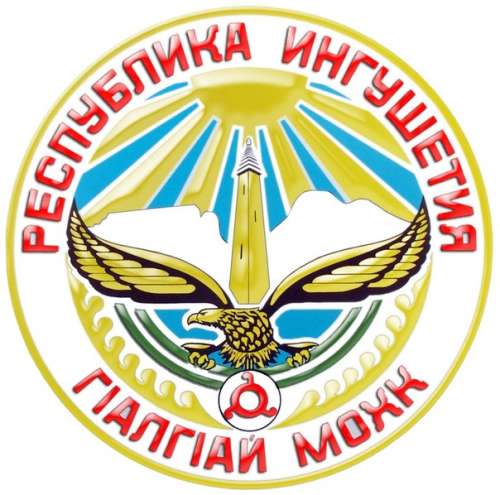 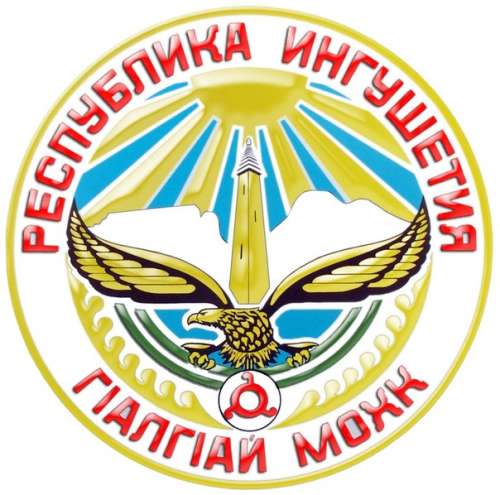 СодержаниеОтчето деятельности Контрольно-счетной палатыРеспублики Ингушетия за 2016 годНастоящий отчет о деятельности Контрольно-счетной палаты Республики Ингушетия за 2016 год подготовлен в соответствии со статьей 21 Закона Республики Ингушетия «О Контрольно-счетной палате Республики Ингушетия» №27-РЗ от 28 сентября 2011 г. и рассмотрен на заседании Коллегии Контрольно-счетной палаты РИ 31мая 2017 года.Основные результаты деятельностиВ 2016 году Контрольно-счетная палата Республики Ингушетия осуществляла свою деятельность согласно целям и задачам, определенным Бюджетным кодексом Российской Федерации, Федеральным законом «Об общих принципах организации и деятельности контрольно-счетных органов субъектов Российской Федерации и муниципальных образований» №6-ФЗ от 7 февраля 2011 г., Законом Республики Ингушетия «О Контрольно-счетной палате Республики Ингушетия» №27-РЗ от 28.09.2011 г., в соответствии с годовым планом работы, утвержденным Коллегией Палаты.В процессе реализации полномочий Палатой осуществлялся комплекс контрольно-ревизионных, экспертно-аналитических, информационных и иных мероприятий, обеспечивающих единую систему контроля за формированием и исполнением республиканского бюджета.Важным направлением в деятельности Контрольно-счетной палаты являлась экспертно-аналитическая деятельность, в процессе которой  проводилась экспертиза проектов законодательных, нормативных правовых актов Республики Ингушетия, связанных с обсуждением и принятием республиканского бюджета и утверждением отчета о его исполнении.Особое внимание в работе Палаты в 2016 году уделялось вопросам контроля за оптимизацией бюджетных расходов, ответственности за эффективное использование бюджетных средств и государственной собственности.Как и в предыдущие годы, Палатой осуществлялся контроль за исполнением представлений, направленных по результатам проведенных проверок.Реализуя заключенные соглашения, Палата в отчетном периоде продолжила взаимодействие с правоохранительными и надзорными органами Республики Ингушетия, как в рамках проведения совместных мероприятий или участия специалистов Контрольно-счётной палаты в мероприятиях, осуществляемых правоохранительными органами, так и путём предоставления материалов контрольных и экспертно-аналитических мероприятий для принятия правоохранительными органами соответствующих мер реагирования.В отчетном году продолжилась работа по стандартизации деятельности Палаты в рамках реализации требований Федерального закона от 07.02.2011 №6-ФЗ «Об общих принципах организации и деятельности контрольно-счетных органов субъектов РФ и муниципальных образований». В течение года разработаны и внедрены в работу 3 новых стандарта: «Осуществление аудита в сфере закупок товаров, работ, услуг», «Проведение аудита эффективности использования государственных (муниципальных) средств», «Проведение экспертно-аналитического мероприятия».С целью совершенствования муниципального внешнего финансового контроля Контрольно-счетной палатой РИ в 2016 году проведено совещание руководителей муниципальных контрольно-счетных органов Республики Ингушетия. В ходе мероприятия обсуждались актуальные вопросы совершенствования методологических основ контрольно-счетных органов, проблем, возникающих в ходе проведения контрольных и экспертно-аналитических мероприятий. Кроме того, в течение года муниципальным контрольным органам по мере необходимости оказывалась методическая и практическая помощь.Укрепление взаимодействия с Народным Собранием РИ является основным фактором, определяющим направления деятельности Контрольно-счетной палаты и позволяющим наиболее полно и оперативно реализовать имеющийся потенциал финансового контроля. В целях реализации своих полномочий КСП РИ принимала участие в работе заседаний Народного Собрания Республики Ингушетия и его комитетов.В течение года Контрольно-счетная палата представляла для широкого пользования информацию о своей работе, используя официальный сайт, а также портал Счетной палаты РФ и контрольно-счетных органов Российской Федерации в сети Интернет. Кроме того, подготовлено два номера информационного бюллетеня – официального издания Палаты, содержащего основные результаты деятельности.Для повышения эффективности внешнего финансового контроля продолжалось сотрудничество со Счетной палатой РФ, контрольно-счетными органами других регионов. Представители Палаты участвовали в совещаниях и видеоконференциях, проводимых Счетной палатой РФ.Должное внимание уделялось повышению уровня подготовки кадров. Так, в течение 2016 года 3 сотрудника КСП РИ прошли обучение на курсах повышения квалификации.В отчетном году профессиональная деятельность ряда работников КСП РИ получила высокую оценку: 2 должностных лица получили Почетные грамоты Главы республики, Благодарность Народного Собрания РИ объявлена 2 сотрудникам, 3 работника отмечены Почетными грамотами Контрольно-счетной палаты РИ.Экспертно-аналитическая деятельностьВ 2016 году Палатой проводилась работа по обеспечению и дальнейшему развитию единой системы предварительного, оперативного и последующего контроля за формированием и исполнением республиканского бюджета и бюджета территориального фонда обязательного медицинского страхования Республики Ингушетия.В отчетном году осуществлен необходимый комплекс контрольных и экспертно-аналитических мероприятий для подготовки заключений на проекты законов о республиканском бюджете, на проекты законов о внесении изменений в республиканский бюджет, на отчеты об исполнении республиканского бюджета и бюджета государственного внебюджетного фонда за 2015 год, ежеквартальной информации о ходе исполнения республиканского бюджета.В рассматриваемом периоде Контрольно-счетной палатой проведено 9 экспертно-аналитических мероприятий.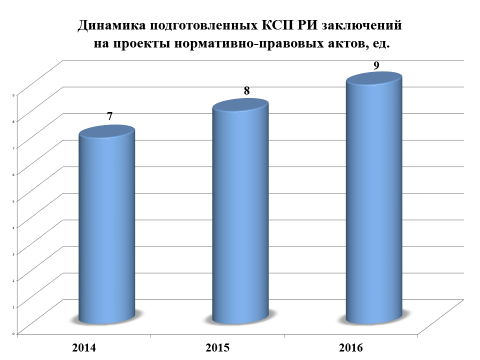 В ходе экспертизы проекта закона Республики Ингушетия «О республиканском бюджете на 2017 год и на плановый период 2018 и 2019 годов» анализировались вопросы соблюдения норм и требований российского и регионального законодательства, сбалансированности бюджета, расчетов доходной части, проводился анализ расходной части бюджета.В целом представленный законопроект соответствовал положениям Бюджетного кодекса РФ. Вместе с тем, в заключении к проекту бюджета в числе прочих замечаний Палатой отмечено, что в составе представленных с Законопроектом документов отсутствуют: проекты закона о бюджете ТФОМС РИ, республиканской адресной инвестиционной программы, отчеты о реализации государственных программ, а также расчеты распределения из республиканского бюджета межбюджетных трансфертов.При рассмотрении программной части проекта бюджета республики указано, что документы и материалы по планированию расходов на реализацию программных мероприятий, представленные одновременно с Законопроектом, не позволяют в полной мере оценить обоснованность, целесообразность и результативность планируемых ассигнований на 2017 год.Кроме того, объем бюджетных ассигнований на финансовое обеспечение реализации государственных программ Республики Ингушетия, устанавливаемый Законопроектом, не соответствует паспортным значениям государственных программ, что может привести к невыполнению запланированных целевых индикаторов и недостижению должной результативности.В течение 2016 года подготовлены заключения по 3 проектам законов Республики Ингушетия «О внесении изменений в Закон Республики Ингушетия «О республиканском бюджете на 2016 год». Замечания и предложения, вносимые Контрольно-счетной палатой, были учтены при рассмотрении законопроектов.В отчетном периоде, в соответствии с возложенными полномочиями, Палата оценивала своевременность и полноту исполнения доходных и расходных обязательств, принятых бюджетом Республики Ингушетия на 2016 год. По результатам оперативного контроля в адрес Народного Собрания РИ направлены аналитические информации о ходе исполнения бюджетов за I квартал, I полугодие и 9 месяцев 2016 года.В целях безусловного исполнения принимаемых расходных обязательств, при оценке исполнения основных характеристик республиканского бюджета в ежеквартальной информации указывалось на необходимость улучшения качества бюджетного планирования. КСП РИ обращала внимание на сохраняющуюся тенденцию неравномерного исполнения расходов в течение финансового года, а также необходимость корректировки доходов с учетом их фактического поступления при внесении изменений в Закон о республиканским бюджете на 2016 год.Особой задачей Контрольно-счетной палаты является проведение финансово-экономических экспертиз проектов законов об исполнении республиканского бюджета и бюджета Территориального фонда обязательного медицинского страхования, в ходе которой были учтены материалы проведенных контрольных мероприятий, а также результаты внешних проверок годовой бюджетной отчетности исполнения бюджетов, проведенных у главных администраторов бюджетных средств.В Заключении на проект закона РИ «Об исполнении республиканского бюджета за 2015 год» отмечалось достаточно сбалансированное исполнение показателей в части собственных доходов. Однако, данный факт в значительной мере обусловлен корректировкой плановых назначений республиканского бюджета с учетом фактического исполнения доходов бюджета, произведенной на завершающем этапе отчетного финансового года.Кроме того, в заключении указано на значительные изменения в течение года планируемых объемов собственных доходов, как в сторону увеличения, так и в сторону уменьшения, что противоречит принципу достоверности бюджета.В нарушение требований Бюджетного кодекса РФ, дефицит республиканского бюджета в течение 2015 финансового года неоднократно превышал предельно допустимые значения, а также при внесении изменений в республиканский бюджет на отчетный год допущено существенное превышение предельных объемов государственного долга.В результате недофинансирования расходов республиканского бюджета кредиторская задолженность по обязательствам, принятым в 2015 году, увеличилась в 1,5 раза.Более того, в ряде государственных программ объемы финансирования не соответствовали уточненным бюджетным назначениям, предусмотренным законом о республиканском бюджете на .По результатам проведенной экспертизы Правительству РИ предложено:обеспечить должный контроль за формированием, внесением изменений и дополнений, а также исполнением республиканского бюджета в строгом соответствии с требованиями Бюджетного кодекса РФ, а также Закона Республики Ингушетия «О бюджетном процессе в Республике Ингушетия» №40-РЗ от 31.12.2008 г.обеспечить принятие своевременных мер, направленных на приведение объемов финансирования, утвержденных в государственных программах, а также целевых показателей, в соответствие с расходами, утвержденными в республиканском бюджете на очередной финансовый год;в целях получения объективной и достоверной информации об эффективности реализации государственных программ принять меры по совершенствованию Методики оценки эффективности государственных программ РИ, утвержденной Постановлением Правительства Республики Ингушетия от 14.11.2013 г. №259.Министерству финансов РИ предложено принять меры по погашению кредиторской задолженности, образовавшейся на начало 2016 года из-за недофинансирования принятых обязательств.Контрольно-ревизионная деятельность В 2016 году основной акцент в работе Контрольно-счетной палаты был сделан на проведении комплекса мероприятий по контролю эффективности деятельности участников бюджетного процесса и оценке результативности использования государственных средств, выделенных для решения важнейших задач социально-экономического развития Республики Ингушетия.В отчетном периоде проведено 18 контрольных мероприятий, из них совместно с надзорными и правоохранительными органами – 4 проверки.Контрольными мероприятиями было охвачено 93 органа исполнительной власти, местного самоуправления, государственных и муниципальных учреждений и предприятий. 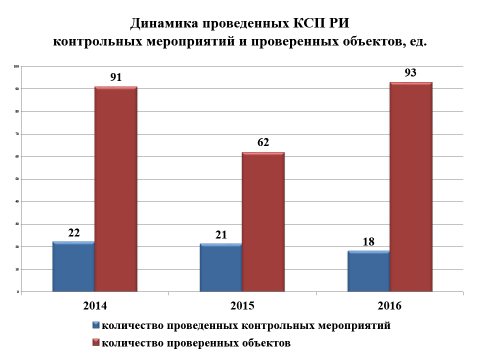 В истекшем году тематика мероприятий Контрольно-счетной палаты касалась наиболее актуальных проблем социально-экономического развития республики. Значительное внимание уделено расходованию средств на содержание и развитие социальной сферы. По данному направлению в 2016 году КСП РИ проведено 6 контрольных мероприятий.В их числе ревизия целевого и эффективного использования бюджетных средств, выделенных Министерству культуры и архивного дела Республики Ингушетия и его структурным подразделениям в 2014, 2015 годах (пункт 2.5. плана работы КСП РИ).В ходе ревизии установлены факты нецелевого использования бюджетных средств на общую сумму 1 014,1 тыс. рублей, в том числе:аппаратом Минкультуры РИ - 874,9 тыс. рублей;ГБУ «Ингушский Государственный драматический театр им. И. Базоркина» - 1,2 тыс. рублей;ГБУ «Государственный музей изобразительных искусств РИ» - 3,8 тыс. рублей;бывшем ГБУ ТО «Зокх» студия театра, кино и телевидения - 9,5 тыс. рублей;ГКУ «Национальная библиотека Республики Ингушетия им. Дж. Яндиева» - 55,4 тыс. рублей;ГКУ «Археологический центр имени Е.И. Крупнова» - 10,9 тыс. рублей;ГБУ «Государственный ансамбль народного танца «Ингушетия» - 58,4 тыс. рублей.Из-за ненадлежащего исполнения бюджетной сметы аппаратом Министерства культуры и архивного дела РИ неиспользованный остаток средств в сумме 15,0 тыс. рублей списан с лицевого счета получателя бюджетных средств и возвращен в бюджет, что является неэффективным использованием бюджетных средств.При проведении контрольного мероприятия выявлены случаи использования бюджетных средств с нарушением федерального и регионального бюджетного и другого законодательства в сумме 113 900,3 тыс. рублей, в том числе в:аппарате Минкультуры РИ – 108 934,3 тыс. рублей, из них в нарушение:статьи 158 Бюджетного кодекса РФ, не имея полномочий на использование бюджетных средств сверх лимитов, доведённых на содержание аппарата, Министерство исполняло расходные обязательства подведомственных ему получателей бюджетных средств в сумме 96 311,6 тыс. рублей через свой лицевой счёт получателя бюджетных средств;приказа Минфина РФ «Об утверждении указаний о порядке применения бюджетной классификации РФ» от 01.07.2013 г. № 65н (далее – Приказ МФ РФ №65н), Министерством финансов РИ по подстатье 226 «Прочие работы услуги» и по подстатье 225 «Работы, услуги по содержанию имущества» осуществлено финансирование расходов в сумме 6 105,8 тыс. рублей, относящихся к подстатье 310 «Увеличение стоимости основных средств». В свою очередь, в нарушение статьи 162 БК РФ, указанные средства Минкультуры РИ использованы без внесения предложений главному распорядителю бюджетных средств об изменении бюджетной росписи, выравнивающего расходование вышеназванных средств;статей 24, 93 Федерального закона «О контрактной системе в сфере закупок товаров, работ, услуг для обеспечения государственных и муниципальных нужд» от 05.04.2013 г. №44-ФЗ (далее – Федеральный закон №44-ФЗ), Министерством, без проведения конкурсных процедур, заключены договоры на общую сумму 5 332,9 тыс. рублей;письма Росстата №ИУ-09-22/257 от 03.02.2005 г. и Постановления Госкомстата России № 78 от 28.11.1997 г., практически во всех путевых листах маршруты следования автомобилей не указаны либо прописаны не полностью, что не позволяет проконтролировать пробег автомобиля и подтвердить обоснованность списания бензина в количестве 37,0 тыс. литров на общую сумму 1 184,0 тыс. рублей;ГБУ «Государственный ансамбль народного танца «Ингушетия», в нарушение Федерального закона №44-ФЗ, без проведения торгов и запроса котировок заключен договор на сумму 4 140,0 тыс. рублей;ГКУ «Мемориальный комплекс жертвам репрессий», в нарушение статьи 9 Федерального закона от 06.12.2011 г. №402-ФЗ «О бухгалтерском учете» (далее - Федеральный закон №402-ФЗ), без должного обоснования за период 2014-2015 годов приняты к учету путевые листы и списаны ГСМ в объеме 6010 литров на общую сумму 199,0 тыс. рублей;ГКУ «Археологический центр имени Е. И. Крупнова», в нарушение статьи 9 Федерального закона №402-ФЗ, без оформления первичных документов произведены расходы на общую сумму 15,0 тыс. рублей;ГКУ «Джейрахско-Ассинский государственный историко-архитектурный и природный музей-заповедник» - 612,0 тыс. рублей, из них в нарушение:статей 24, 93 Федерального закона №44-ФЗ, без проведения конкурсных процедур заключен договор на общую сумму 426,0 тыс. рублей;части первой статьи 137 Трудового кодекса РФ, неправомерно произведено перечисление однодневной заработной платы в Фонд социальной поддержки населения «Солидарность» в размере 5,3 тыс. рублей (без заявлений работников на соответствующее перечисление);статьи 9 Федерального закона №402-ФЗ, без должного обоснования приняты к учету путевые листы и списан ГСМ в объеме 5700 литров на общую сумму 180,7 тыс. рублей.Кроме того, республиканскому бюджету нанесен ущерб в размере 186,5 тыс. рублей, в том числе:Минкультуры РИ - 93,7 тыс. руб., из них в нарушение:Распоряжения Минтранса РФ от 14 марта 2008 г. №АМ-23-р «О введении в действие методических рекомендаций «Нормы расхода топлив и смазочных материалов на автомобильном транспорте», при проведении аналитического расчета списания ГСМ на автомобили, состоящих на балансе Министерства, выявлен перерасход ГСМ в сумме 44,7 тыс. рублей;Постановления Правительства РФ от 02.10.2002 г. №729 «О размерах возмещения расходов, связанных со служебными командировками на территории РФ, работникам, заключившим трудовой договор о работе в федеральных государственных органах, работникам государственных внебюджетных фондов РФ, федеральных государственных учреждений», Министерством необоснованно возмещены расходы на такси в служебных командировках в сумме 49,0 тыс. рублей.ГБУ «Филармония им. А. Хамхоева» - 24,0 тыс. рублей путем уплаты штрафов и пени из-за неисполнения должностными лицами своих обязанностей;ГБУ «Ингушский Государственный драматический театр им. И. Базоркина» произведена оплата штрафа в размере 10,2 тыс. рублей за нарушения трудового законодательства;ГБУ «Государственный ансамбль народного танца «Ингушетия» произведена оплата штрафа за нарушения трудового законодательства в размере 30,0 тыс. рублей;ГКУ «Национальная библиотека Республики Ингушетия им. Дж. Яндиева», в нарушение Распоряжения Минтранса России №AM-23-р от 14.03.2008 г. «О введении в действие методических рекомендаций «Нормы расхода топлив и смазочных материалов на автомобильном транспорте», сверх установленных нормативов списаны ГСМ на общую сумму 17,8 тыс. рублей;ГКУ «Джейрахско-Ассинский государственный историко-архитектурный и природный музей-заповедник» МИФНС России №1 по РИ в виде штрафа за нарушение законодательства о налогах перечислено 10,8 тыс. рублей.Помимо этого, проверяющими в ходе ревизии отмечены нарушения нефинансового характера, в том числе связанных с приобретением произведений культурно-исторического и природного наследия, а также сферой государственных закупок.В отчетном периоде проведена совместная с прокуратурой плановая ревизия целевого и эффективного использования бюджетных средств, выделенных за период с 1.10.2014 г. по 31.12.2015 г. Министерству образования и науки Республики Ингушетия, в том числе проверка достижения определенных целевых показателей по итогам реализации в 2015 году республиканской государственной программы «Развитие образования».В ходе контрольного мероприятия выявлено нецелевое использование бюджетных средств на общую сумму 640,9 тыс. рублей, в том числе:аппаратом Минобразования Ингушетии – 414,1 тыс. рублей;ГБУ «Ингушский научно-исследовательский институт гуманитарных наук имени Чаха Ахриева» - 46,8 тыс. рублей;ГБОУ ДПО «Институт повышения квалификации работников образования РИ» - 13,0 тыс. рублей;ГБОУ «Специальная (коррекционная) школа интернат VII вида» – 167,0 тыс. рублей.В нарушение статьи 34 БК РФ, Министерством и подведомственными ему учреждениями неэффективно израсходовано 212 145,6 тыс. рублей бюджетных средств, в том числе:в аппарате Минобразования – на общую сумму 208 571,4 тыс. рублей. (не выполнены условия государственных контрактов, заключенных с ООО «МАЛЬТЕС» на приобретение жилья для детей-сирот и детей, оставшихся без попечения родителей).в ГБУ «Центр психолого-педагогической реабилитации и коррекции несовершеннолетних, злоупотребляющих наркотиками» - на сумму 3 574,2 тыс. рублей. Переданное учреждению в 2011 году оборудование, предназначенное для профилактических работ с несовершеннолетними, страдающими наркологической зависимостью, не используется.С нарушениями бюджетного и иного федерального и республиканского законодательства использовано 82 142,2 тыс. рублей, в том числе:Министерством – на сумму 81 806,8 тыс. рублей, из них в нарушение:Федерального закона от 21.07.2005 г. №94-ФЗ «О размещении заказов на поставки товаров, выполнение работ, оказание услуг для государственных и муниципальных нужд», без проведения конкурсных процедур с ООО «МАЛЬТЕС» заключен договор на общую сумму 80 443,2 тыс. рублей на приобретение жилья для детей-сирот и детей, оставшихся без попечения родителей;пунктов 9 и 10 Инструкции по бюджетному учету, утвержденной приказом Минфина РФ от 01.12.2010 г. №157н, и Письма Росстата от 3.02.2005 г. №ИУ-09-22/257, в проверяемом периоде бухгалтерией без достаточного обоснования списаны горюче-смазочные материалы на общую сумму 1 341,1 тыс. рублей;статьи 9 Федерального закона от 06.12.2011 г. №402-ФЗ «О бухгалтерском учете», без наличия оправдательных документов, неправомерно приняты к учету расходы на проезд в сумме 5,7 тыс. рублей, которые подлежат восстановлению за счет виновных лиц; статьи 9 Федерального закона №402-ФЗ, в авансовый отчёт начальника отдела Министерства неправомерно включены командировочные расходы в сумме 16,8 тыс. рублей заместителя директора Гимназии №1 г. Назрань, на которую авансовый отчет не составлялся;ГБОУ «Гимназия №1 г. Малгобек им. С. Чахкиева» приняты к учету путевые листы, в соответствии с которыми без должного обоснования списаны ГСМ на сумму 183,4 тыс. рублей;ГКОУ «Школа-интернат №4 Малгобекского района», где без достаточного обоснования произведено списание бензина на общую сумму 34,5 тыс. рублей;ГБОУ ДО «Республиканский центр творчества детей и юношества» без оправдательных документов приняты к учету и выплачены суточные сверх предусмотренных сроков в сумме 0,6 тыс. рублей;ГБУ «Ингушский научно-исследовательский институт гуманитарных наук им. Ч. Ахриева» без проведения конкурсных процедур, заключен договор с ЗАО «ИТТ» на выполнение работ по установке и настройке информационной сети на сумму 111,2 тыс. рублей;ГБПОУ «Колледж сервиса и быта» без оправдательных документов приняты к учету расходы в сумме 1,7 тыс. рублей (бухгалтерией выплачены суточные сотруднику за 21 день, в то время как по приказу руководителя учреждения срок командировки - 4 дня);ГБПОУ «Северо-Кавказский топливно-энергетический колледж им. Т. Цурова без должного обоснования списаны горюче-смазочные материалы на сумму 4,0 тыс. рублей.В ходе контрольного мероприятия проверяющими выявлено, что в нарушение условий контрактов и договора, заключенного с ООО «Мальтес» по приобретению благоустроенных жилых помещений для детей-сирот и  детей, оставшихся без попечения родителей, вышеназванные услуги не оказаны. Вместе с тем, Министерством за неисполнение сроков контрактов не предпринимались меры по взысканию неустойки с недобросовестного поставщика. В результате республиканским бюджетом недополучено неналоговых доходов на общую сумму 162 450,5 тыс. рублей.За проверенный период республиканскому бюджету нанесен ущерб в размере 342,2 тыс. рублей, в том числе:Министерством – на сумму 196,3 тыс. рублей путем уплаты штрафов, пени и недоимок за неисполнение должностными лицами своих обязанностей, в том числе:Назрановскому городскому отделу службы приставов по РИ - административные штрафы и исполнительский сбор за нарушение норм трудового законодательства - 66,1 тыс. рублей;Госинспекции труда РИ - административный штраф за нарушение норм трудового законодательства - 30,0 тыс. рублей;ГУ Отделение Пенсионного фонда России по РИ - недоимка по страховым взносам и пени за несвоевременную уплату страховых взносов в размере 60,2 тыс. рублей;Территориальному отделу Госавтонадзора по РИ - административные штрафы за нарушение норм транспортного законодательства в сумме 30,0 тыс. рублей;Управлению Роспотребнадзора по РИ штраф - за не создание условий доступа для людей с ограниченными физическими возможностями в сумме 10,0 тыс. рублей;ГБОУ «Средняя общеобразовательная гимназия № 1 г. Карабулак» - на сумму 13,7 тыс. рублей в результате уплаты штрафа и пени по страховым взносам в ГУ - Отделение Пенсионного фонда России по РИ;ГКОУ «Республиканский центр дистанционного обучения детей с ограниченными возможностями здоровья» - в размере 34,6 тыс. рублей (пеня за несвоевременную уплату страховых взносов в ГУ - Отделение Пенсионного фонда России по РИ);ГБОУ Гимназия «Марем» г. Магас – на сумму 12,4 тыс. рублей (штрафы Территориальному органу Росздравнадзора по РИ в размере 10,0 тыс. рублей, а также ГУ – Отделение Пенсионного фонда России по РИ за неуплату сумм страховых взносов в размере 2,4 тыс. рублей);ГБОУ СПО «Политехнический колледж РИ» - в размере 7,6 тыс. рублей путем перечисления Администрации МО «Городской округ город Магас» пени за неуплату арендных платежей по земельному участку;ГАОУ «Гимназия №1 г. Назрань» - на сумму 10,4 тыс. рублей (уплачена пеня по страховым взносам в ГУ - Отделение Пенсионного фонда России по РИ);ГБОУ СПО «Назрановский политехнический колледж» - в размере 22,6 тыс. рублей путем погашения недоимки по налогу на имущество;ГБОУ «Гимназия №1 г. Малгобек им. С. Чахкиева» - на сумму 2,6 тыс. рублей (МИФНС России № 1 по РИ перечислены средства на погашение недоимки по налогу на имущество);ГБОУ ДПО «Институт повышения квалификации работников образования РИ» - в размере 1,0 тыс. рублей (путем уплаты МИФНС России №1 по РИ штрафа за непредставление в срок сведений о налогах и сборах);ГБПОУ «Северо-Кавказский топливно-энергетический колледж им. Цурова» - на сумму 11,0 тыс. рублей (штрафы Управлению Росприроднадзора по РИ за нарушение законодательства в области охраны окружающей среды в сумме 10,0 тыс. рублей, МИФНС России №3 по РИ за несвоевременную уплату страховых взносов - 1,0 тыс. рублей);ГБОУ «Специальная (коррекционная) школа интернат VII вида» - в размере 30,0 тыс. рублей в результате уплаты штрафа Госинспекции труда по РИ за нарушение трудового законодательства.При проведении инвентаризации основных средств, числящихся на балансе ГБОУ «Специальная (коррекционная) школа интернат VII вида», выявлена недостача материальных ценностей (3 детские качалки «Лодочка») на общую сумму 146,3 тыс. рублей.По итогам проверки сотрудниками Палаты отмечены также нарушения нефинансового характера.Так, в нарушение статьи 94 Федерального закона №44-ФЗ, без проведения соответствующей экспертизы подписаны акты приемки выполненных работ (оказанных услуг) Минобразования Ингушетии и ГБОУ СПО «Политехнический колледж РИ».Важным направлением проведенной ревизии стала проверка достижения определенных целевых показателей по итогам реализации в 2015 году государственной программы Республики Ингушетия «Развитие образования».При анализе плановых показателей и фактического исполнения целевых индикаторов Программы Палатой установлено, что:соотношение ресурсного обеспечения и исполнение целевых показателей ставят под сомнение обоснованность запланированных объемов финансирования Программы;при наличии ресурсного обеспечения Программой не определены ожидаемые целевые показатели по Подпрограмме №9 «Право ребенка на семью», в рамках которой предусмотрено обеспечение детей-сирот и детей, оставшихся без попечения родителей благоустроенными жилыми помещениями.В прошедшем году по поручению Главы Республики Ингушетия в Министерстве труда, занятости и социального развития РИ проведена проверка вопросов выполнения в 2016 году государственных обязательств по обеспечению жильем категории граждан, подвергшихся радиационному воздействию вследствие катастрофы на Чернобыльской АЭС, аварии на производственном объединении «Маяк» и приравненных к ним лиц.В ходе проверки учетных дел данной категории граждан, вставших на учет в качестве нуждающихся в улучшении жилищных условий, по которым произведена выдача сертификатов, нарушений не установлено. Проживание лиц, подвергшихся радиационному воздействию вследствие катастрофы на Чернобыльской АЭС, аварии на производственном объединении «Маяк» и приравненных к ним лиц, в зонах с правом на отселение подтверждено копиями удостоверений, заверенных нотариально.В рамках плановой проверки лекарственного обеспечения в 2015 году больных, находящихся на амбулаторном лечении в соответствии с Постановлением Правительства РФ от 30.07.1994 года № 890, детей до 6 лет из многодетных семей в соответствии с Законом РИ №27-РЗ от 29.11.1999 года, лиц, признанных пострадавшими от политических репрессий в соответствии с Законом РИ №3-РЗ от 05.05.2008 года, выявлены нарушения нефинансового характера.В частности, в нарушение приказа Минздрава РФ от 12.02.2007 г. №110 «О порядке назначения и выписывания лекарственных средств, изделий медицинского назначения и специализированных продуктов лечебного питания», на 137 рецептах отсутствует подпись гражданин, получивших лекарственные средства, на многих рецептах не указывается стоимость лекарственных средств.При осуществлении выборочных выездных проверок граждан, получивших бесплатные лекарственные средства, факт получения лекарственных средств по 4 адресам из 25 не подтверждается.Лицам, признанным пострадавшими от политических репрессий, не предоставлялись льготы и не выдавались лекарственные средства с 50-ти процентной скидкой, в связи с отсутствием финансирования, тем самым не выполнялись социальные обязательства перед данной льготной категорией граждан.Сотрудниками КСП РИ отмечен ряд нарушений при проведении ревизии целевого и эффективного использования республиканских средств и средств Территориального фонда обязательного медицинского страхования РИ, выделенных Министерству здравоохранения Республики Ингушетия и его структурным подразделениям за период с 01.10.2014 года по 31.12.2015 года.Так, по нецелевому назначению учреждениями здравоохранения использовано 703,1 тыс. рублей, в том числе:ГБПОУ «Ингушский медицинский колледж имени А.И. Тутаевой» - 3,3 тыс. рублей;ГКУЗ «Бюро судебно-медицинской экспертизы Республики Ингушетия» - 78,3 тыс. рублей;ГБУ «Ингушская республиканская клиническая больница» - 32,3 тыс. рублей;ГБУЗ «Назрановская городская больница» - 24,4 тыс. рублей;ГБУЗ «Карабулакская городская больница» - 121,2 тыс. рублей;ГБУЗ «Малгобекская центральная районная больница» - 439,0 тыс. рублей;ГБУ «Центр охраны материнства и детства» - 2,8 тыс. рублей.Кроме того, ГБУ «Центр охраны материнства и детства», при наличии на балансе в рабочем состоянии транспортных средств, арендованы автомобили марки Ваз 21110 и Ваз 21074 на общую сумму 119,2 тыс. рублей, что, в нарушение статьи 34 БК РФ, является неэффективным использованием бюджетных средств.С нарушением бюджетного и другого законодательства Российской Федерации и Республики Ингушетия израсходовано 26 440,5 тыс. рублей, в том числе:аппаратом Минздрава Ингушетии - 250,2 тыс. рублей. Так, в нарушение Приказа МФ РФ №65н, Минфином Ингушетии профинансированы расходы на ежегодную денежную выплату «Почетный донор России» по виду расходов 323 «Приобретение товаров, работ, услуг в пользу граждан в целях их социального обеспечения» вместо вида расходов 313 «Пособия, компенсации, меры социальной поддержки по публичным нормативным обязательствам» в сумме 250,2 тыс. рублей. В свою очередь, в нарушение статьи 162 БК РФ, Минздравом РИ указанные средства использованы без внесения предложений главному распорядителю бюджетных средств (Минфину РИ) об изменении бюджетной росписи, выравнивающего расходование вышеназванных средств;ГБУЗ «Сунженская центральная районная больница», в нарушение Постановления Правительства РИ от 22.05.2013 г. №96 «Положение об отраслевой системе оплаты труда работников государственных учреждений здравоохранения Республики Ингушетия», врачу больницы выплачена заработная плата свыше двух ставок (работа за дежурство в ночное и дневное время) в размере 52,9 тыс. рублей;ГБУЗ «Карабулакская городская больница» - 585,5 тыс. рублей, из них в нарушение:в нарушение требований письма Росстата №ИУ-09-22/257 от 03.02.2005 г. и Постановления Госкомстата России №78 от 28.11.1997 г., в путевых листах на автомобиль скорой медицинской помощи не прописаны показания спидометра, что не позволяет проконтролировать пробег автомобиля и подтвердить обоснованность списания бензина в количестве 209 литров на общую сумму 6,3 тыс. рублей;в нарушение статей 24, 93 Федерального закона №44-ФЗ, без проведения конкурсных процедур заключен договор на выполнение мероприятий по программе «Доступная среда» на сумму 579,2 тыс. рублей; в нарушение Федерального закона №44-ФЗ, без проведения торгов и запроса котировок заключены договоры на общую сумму 25 551,9 тыс. руб.:ГБУЗ «Республиканский кардиологический диспансер» заключен договор и оплачены расходы на поставку оргтехники на сумму 426,7 тыс. рублей;ГБУ «Республиканский центр по профилактике и борьбе со СПИДом и другими инфекционными заболеваниями» заключен договор и оплачены расходы на поставку антивирусных препаратов на сумму 1 898,2 тыс. рублей;ГБУЗ «Назрановская городская больница» заключен договор и контракт  на общую сумму 20 241,4 тыс. рублей (на поставку лекарственных средств, изделий медицинского назначения - 19 931,4 тыс. руб.; на проведение противопожарных мероприятий на объектах Учреждения - 310,0 тыс. руб.);ГБУЗ «Малгобекская центральная районная больница» заключены договоры на общую сумму 2 985,6 тыс. рублей (на поставку продуктов питания – 2 093,8 тыс. руб.; за техническое обслуживание и ремонт автотранспортного средства - 330,8 тыс. руб.; на разработку сметной документации - 322,2 тыс. руб.; на поставку медикаментов – в размере 238,8 тыс. руб.).Учреждениями здравоохранения республиканскому бюджету и бюджету ТФОМС нанесен ущерб в размере 33 600,5 тыс. рублей, в том числе:аппаратом Минздрава РИ путем уплаты пени, штрафов (неустоек) в сумме 31 178,9 тыс. рублей (из них ЗАО «МЕДТОРГСЕРВИС» в размере 31 095,3 тыс. руб. за несвоевременную оплату по государственным контрактам);ГБПОУ «Ингушский медицинский колледж имени А.И. Тутаевой» уплачен штраф в размере 1,0 тыс. рублей в Межрайонную ИФНС России №1 по РИ за несвоевременную оплату транспортного налога;ГБУ «Республиканский центр по профилактике и борьбе со СПИДом и другими инфекционными заболеваниями» путем уплаты пени и штрафа в сумме 20,3 тыс. рублей (оплата административного штрафа КУ «Ростехнадзора по РИ» за отсутствие лицензии на эксплуатацию взрывопожароопасных и химически опасных производственных объектов);ГБУ «Ингушская республиканская клиническая больница» - 523,4 тыс. рублей, из них:путем уплаты пени, штрафов за нарушение пожарной безопасности, несвоевременную уплату налогов, а также за неисполнение предписания ТО Росздравнадзора по РИ в сумме 508,6 тыс. рублей;в нарушение Постановления Правительства РФ от 13.10.2008 г. №749 «Об особенностях направления работников в служебные командировки», необоснованно произведена оплата командировочных расходов в сумме 14,8 тыс. рублей (подлежат восстановлению за счет виновных лиц);ГКУЗ «Республиканский психоневрологический и наркологический диспансер» - 15,7 тыс. рублей, из них:путем уплаты, штрафов по транспортному и земельному налогам, а также пени по дополнительному тарифу за застрахованных лиц, занятых на соответствующих видах работ на выплату страховой части трудовой пенсии зачисляемой в ПФР - 10,8 тыс. рублей;необоснованная переплата за счет республиканского бюджета командировочных расходов врачу в сумме 4,9 тыс. рублей (подлежат возмещению за счет виновного лица).ГБУ «Республиканский эндокринологический диспансер» уплачены штрафы ГУ – РО ФСС РФ по РИ в размере 1,1 тыс. рублей за счет средств республиканского бюджета в результате ненадлежащего исполнения работниками учреждения своих должностных обязанностей;ГБУЗ «Сунженская центральная районная больница» путем уплаты штрафов Управлению Роспотребнадзора по РИ за нарушение санитарных норм и Госинспекции труда в РИ за нарушение трудового законодательства в размере 45,0 тыс. рублей;в ГБУЗ «Карабулакская городская больница» - 1 524,8 тыс. рублей, из них:путем уплаты пени, штрафов за несвоевременную оплату НДФЛ,  ЕСН, взносов на обязательное пенсионное, медицинское страхование и др. - 1 522,8 тыс. рублей;необоснованная переплата командировочных расходов в сумме 2,0 тыс. рублей (подлежат возмещению за счет виновного лица);ГБУЗ «Малгобекская центральная районная больница» за счет средств ТФОМС оплачены штрафы Госинспекции труда за административные правонарушения и административный штраф в размере 140,0 тыс. рублей;ГБУ «Центр охраны материнства и детства» - 145,4 тыс. рублей, в том числе:путем уплаты штрафа, пени и неустойки в сумме 95,0 тыс. рублей, наложенных на Учреждение из-за неисполнения должностными лицами своих обязанностей (уплачены ОПФ РФ по РИ пеня по страховым взносам  в сумме 27,7 тыс. руб.; Управлению Роспотребнадзора по РИ административный штраф в размере 10,0 тыс. руб.; перечислено ООО «Арго» неустойка по исполнительному листу, выданному арбитражным судом РИ в размере 57,3 тыс. руб.);в нарушение Распоряжения Минтранса РФ от 14.03.2008 г. № АМ-23-р «О введении в действие методических рекомендаций «Нормы расхода топлив и смазочных материалов на автомобильном транспорте», при проведении аналитического расчета списания ГСМ на автомобили, состоящие на балансе центра, выявлен перерасход ГСМ в сумме 50,4 тыс. рублей за счет средств ТФОМС;ГБУЗ «Назрановская городская больница», в нарушение Постановления Правительства РФ №729 «О размерах возмещения расходов, связанных со служебными командировками на территории Российской Федерации, работникам, заключившим трудовой договор о работе в федеральных государственных органах, работникам государственных внебюджетных фондов Российской Федерации, федеральных государственных учреждений», заместителю главного врача необоснованно произведена переплата суточных в размере 4,9 тыс. рублей (подлежит возмещению за счет виновных лиц).В ходе выборочных ревизий государственных контрактов, заключенных учреждениями здравоохранения, выявлены многочисленные нарушения сроков их исполнения. Вместе с тем, заказчиками не была проведена претензионно-исковая работа по отношению к недобросовестным подрядчикам. В результате республиканским бюджетом и бюджетом ТФОМС недополучено 2 540,3 тыс. рублей, в том числе в:аппарате Минздрава РИ – 2 255,3 тыс. рублей;ГБУЗ «Карабулакская городская больница» - 138,7 тыс. рублей;ГБУЗ «Малгобекская центральная районная больница» - 146,3 тыс. рублей.При проведении контрольного мероприятия отмечено, что в некоторых лечебных учреждениях среднемесячная заработная плата врачей, среднего и младшего медицинского персонала не доведена до размеров, определенных Указом Президента РФ от 12.12.2012 г. № 597 «О мероприятиях по реализации государственной социальной политики».Более того, в рамках ревизии установлены случаи нарушения законодательства в сфере закупок и ведении бухгалтерского учета.В отчетном периоде, в связи с обращением ТФОМС РИ от 08.02.2016 г. №09-10/316, в целях установления обоснованности суммы ущерба, отраженного в акте Контрольно-счетной палаты РИ от 25 декабря 2015 года, проведена проверка правомерности и обоснованности платежей, произведенных Территориальным фондом обязательного медицинского страхования РИ по договорам аренды за период 2013-2014 годов.	По результатам обследования проверяющими сделан вывод о том, что суммы арендной платы по трем договорам аренды помещений для нужд Фонда превышают размеры арендной платы, рассчитанные в соответствии с Постановлениями Правительства РИ №29 от 30.12.2002 г. «О Порядке расчета арендной платы за пользование объектами государственной собственности Республики Ингушетия», и что сумма ущерба в размере 1 090,5 тыс. рублей, отраженная в вышеуказанном акте КСП РИ, обоснована.В рамках анализа расходования бюджетных средств в реальном секторе экономики, в 2016 году совместно с прокуратурой республики проведено 2 контрольных мероприятия.Ревизия целевого и эффективного использования бюджетных средств, выделенных в 2014, 2015 годах Министерству строительства, архитектуры и жилищно-коммунального хозяйства РИ, в том числе проверка достижения определенных целевых показателей по итогам реализации в 2014,  государственной программы РИ «Развитие сферы строительства, архитектуры и жилищно-коммунального хозяйства» выявила неэффективное использование бюджетных средств в сумме 12 424,4 тыс. рублей, в том числе:приобретенные Минстроем РИ по государственному контракту в декабре 2014 года основные средства (11 холодильников) на общую сумму 493,4 тыс. рублей не используются по назначению и находятся на ответственном хранении на безвозмездной основе у ООО «Мальтес»;Минстроем РИ произведена оплата аванса (в декабре 2014 года) в размере 328,1 тыс. рублей по государственному контракту на поставку мебели на объект «Реконструкция здания администрации Главы РИ в г. Магас (2-я очередь)», который на момент проверки не исполнен;в 2014 году на строительстве детского сада на 220 м в с.п. В-Ачалуки за счет бюджетных средств освоено 10 000 тыс. рублей. В последующие годы строительство объекта не велось;оплаченные в августе, декабре 2014 года проектно-изыскательские работы по объектам «Строительство ПС- 35/10 кВ «Назрань-3» в г. Назрань» и «Детский сад на 50 мест в с.п. Аршты» на общую сумму 1 602,9 тыс. рублей на момент проверки не приняты и не используются.Кроме того, республиканскому бюджету нанесен ущерб в размере 341,7 тыс. рублей, в том числе:в связи с несвоевременной оплатой налога на имущество Минстроем РИ уплачены штрафы и пеня на общую сумму 21,0 тыс. рублей;в связи с неправомерной выдачей талонов на ГСМ на личный автотранспорт сотрудников - 61,7 тыс. рублей;необоснованно, по сравнению с утвержденными нормами, завышен на 23,6 тыс. рублей расход бензина;неправомерно выплачена заработная плата и страховые взносы во внебюджетные фонды в сумме 235,4 тыс. рублей сотруднику Минстроя РИ (в связи с неправомерным установлением водителю Минстроя РИ ежемесячной надбавки к должностному окладу в сумме 18,6 тыс. руб.).C нарушениями бюджетного и иного законодательства Минстроем РИ израсходовано 1529,1 тыс. рублей бюджетных средств, в том числе:в нарушение статей 6 и 7 Закона РИ от 28.02.2007 г. №6-РЗ «О денежном содержании лиц, замещающих государственные должности и должности государственной гражданской службы Республики Ингушетия», по заявлению сотрудников необоснованно производились выплаты материальной помощи сверх суммы, предусмотренной законодательством, в размере 1469,1 тыс. рублей, из них в 2014 году - 1154,1 тыс. рублей, в 2015 году - 315,0 тыс. рублей;без проведения аукциона реализовано два транспортных средства на общую сумму 60,0 тыс. рублей.Более того, в результате проведенной инвентаризации выявлена недостача комплексного оборудования (противотаранное устройство) «Покат-3000» в количестве 5 единиц с общей остаточной стоимостью 727,5 тыс. рублей.В связи с тем, что в нарушение части 1 статьи 101 Федерального закона №44-ФЗ, Минстроем РИ не осуществлён контроль за исполнением поставщиком условий контракта, а также не проведена претензионная-исковая работа по трем государственным контрактам на поставку холодильников и мебели, упущенная выгода составила 3 275,4 тыс. рублей.Помимо этого, установлены случаи завышения объемов выполненных работ на общую сумму 220,5 тыс. рублей, в том числе в ходе контрольного обмера объемов выполненных работ по объектам:«Строительство средней общеобразовательной школы №3 на 504 ученических мест в г. Малгобек» - на сумму 93,4 тыс. рублей;«Строительство средней общеобразовательной школы №1 на 320 ученических мест в с.п. Галашки» – на сумму 61,0 тыс. рублей;«Реконструкция (сейсмоусиление) ГКОУ средней общеобразовательной школы №5 в г. Малгобек» - на сумму 66,1 тыс. рублей.В числе нефинансовых нарушений сотрудниками Палаты отмечены нарушения ч. 4 ст. 52 Градостроительного кодекса РФ, в части не обеспечения консервации объектов незавершенного строительства.В рамках ревизии выявлены также нарушения Порядка разработки, реализации и оценки эффективности государственных программ Республики Ингушетия, утвержденного Постановлением Правительства РИ от 14 ноября 2013 г. №259.При оценке реализации государственной программы РИ «Развитие сферы строительства, архитектуры и жилищно-коммунального хозяйства» установлено, что целевые показатели Госпрограммы представлены в виде ряда критериев, не взаимоувязанных между собой и не дающих объективного представления об ее эффективности. При этом, в 2014 году только 42,8 % показателей эффективности реализации Госпрограммы достигли целевого назначения и 53,1 % - в 2015 году.Данные факт свидетельствует о формальном подходе к вопросам содержания, разработки и управления государственной программой и неэффективной деятельности Минстроя РИ по данному направлению.Кроме того, отмечены отдельные нарушения Федерального закона №44-ФЗ, среди которых следует отметить, заключение Минстроем РИ 79 контрактов на строительно-монтажные работы с единственным поставщиком по начальной цене, указанной в конкурсной заявке. Отсутствие конкуренции и, в связи с этим, невозможность снижения начальной цены конкурсной заявки привела к отсутствию экономии бюджетных средств и может свидетельствовать о наличии признаков коррупционных действий.В ходе ревизии целевого и эффективного использования бюджетных средств, выделенных в 2014, 2015 годах Комитету промышленности, транспорта, связи и энергетики РИ, в том числе проверка достижения определенных целевых показателей по итогам реализации в 2015 году государственной программы РИ «Развитие промышленности, транспорта и связи» (пункт 2.2 плана КСП РИ) установлено, что Комитетом допущено неэффективное использование бюджетных средств в объеме 1 075 879,6 тыс. рублей, в том числе в связи:с недофинансированием в 2014, 2015 годах мероприятий госпрограммы «Развитие промышленности, транспорта и связи» на 80,9% средства федерального и республиканского бюджетов в размере 1 006 937,6 тыс. рублей, в нарушение статьи 34 Бюджетного кодекса РФ, использованы неэффективно, поскольку не достигнуты запланированные программой целевые показатели;с отсутствием уставной деятельности со стороны ГУП «Гиперпресс» республиканское имущество с остаточной стоимостью 68 942,0 тыс. рублей, закрепленное за предприятием на праве хозяйственного ведения, использовано неэффективно, так как не обеспечено достижение чистой прибыли, подлежащей к перечислению в республиканский бюджет.С нарушениями бюджетного и иного законодательства использовано бюджетных средств на общую сумму 363 659,8 тыс. рублей, в том числе:в нарушение пунктов 2, 16 Порядка предоставления из бюджета РИ субсидий, включая субсидии из федерального бюджета, на финансирование затрат, связанных с приобретением автобусов и техники для ЖКХ, работающих на газомоторном топливе (Постановление Правительства РИ от 3.07.2015 г. № 109), Компромсвязи перечислено ООО «ТрейдАвто-НН», с которым у Комитета не было договорных обязательств, 181 213,9 тыс. рублей на поставку автобусов;в нарушение Федерального закона от 18.07.2011 г. №223-ФЗ «О закупках товаров, работ и услуг отдельными видами юридических лиц» и Положения о закупке товаров, работ и услуг для нужд ГУП «Ингушавтотранс», утвержденного приказом директора предприятия №135 от 13.05.2015 г., без проведения конкурсных процедур использованы денежные средства в сумме 181 213,9 тыс. рублей.в нарушение пункта 1 статьи 13 Федерального закона №402-ФЗ, в приложениях к годовому бухгалтерскому отчету за 2013 год Комитета не отражена кредиторская задолженность в сумме 806,0 тыс. рублей, что свидетельствует об искажении бухгалтерского учета и отчетности;в нарушение статьи 9 Федерального закона №402-ФЗ и письма Росстата «О путевых листах» № ИУ-09-22/257 от 03.02.2005 г., бухгалтерией Комитета приняты к учету путевые листы, в которых не отражены маршруты поездки, в результате чего, без должного обоснования в 2014, 2015 годах списано 8749 литров бензина на общую сумму 278,9 тыс. рублей;в нарушение статьи 10 Закона РИ от 11.12.2009 г. №59-РЗ «Об управлении государственной собственностью Республики Ингушетия», Комитетом без согласования с Министерством имущественных и земельных отношений РИ передан АНО «Агентство инвестиционного развития РИ» конференц-стол стоимостью 130,0 тыс. рублей;в нарушение статьи 19 Закона РИ от 26.12.2014 г. №70-РЗ «О республиканском бюджете на 2015 год и плановый период 2016 и 2017 годов», Комитетом произведено излишнее авансирование работ по возведению межкабинетной перегородки на сумму 17,1 тыс. рублей.В ходе ревизии выявлен ущерб, нанесенный республиканскому бюджету на общую сумму 1 183,0 тыс. рублей, в том числе:из-за необоснованного завышения в 2014 году ГУП «Ингушавтотранс» объемов выпадающих доходов за перевозку лиц, пользующихся правом бесплатной поездки на городском и пригородном автомобильном транспорте общего пользования, и отсутствия должного контроля со стороны Министерства финансов РИ - 1 121,9 тыс. рублей;в нарушение статьи 4 Закона РИ от 28.02.2007 г. №6-РЗ «О денежном содержании лиц, замещающих государственные должности и должности государственной гражданской службы Республики Ингушетия», произведено неправомерное начисление и выплата денежного содержания сотруднику Комитета - 61,1 тыс. рублей.В связи с тем, что заказчиком в лице МФЦ, не была проведена претензионно-исковая работа по взысканию неустойки (пени) за нарушение по вине поставщика сроков исполнения государственных контрактов на поставку оборудования для многофункциональных центров, заключенных в 2014, 2015 годах, упущенная выгода составила 14,2 тыс. рублей. Также сотрудниками Палаты выявлены многочисленные нарушения нефинансового характера, в том числе:в нарушение Порядка разработки, реализации и оценки эффективности государственных программ Республики Ингушетия (Постановление Правительства РИ от 14.11.2013 г. № 259), Комитетом:в разделе V госпрограммы «Развитие промышленности, транспорта и связи» вместо обоснования объема финансовых ресурсов, необходимых для реализации программных мероприятий, прописан общий объем финансирования с разбивкой по годам и источникам финансирования, отсутствует обоснование объема финансовых ресурсов и во всех подпрограммах;не разработан план реализации Госпрограммы;не составлялись и не представлялись в Минэкономразвития РИ ежемесячные отчеты об исполнении мероприятий Госпрограммы, ежеквартальная аналитическая справка о ходе ее реализации и годовой отчет о выполнении Госпрограммы;низкий уровень исполнения Плана содействия импортозамещению в промышленном комплексе Республики Ингушетия, утвержденного Распоряжением Правительства РИ № 130-р от 28.02.2015 г. (из 9 мероприятий в полном объеме реализованы только 3 мероприятия);допущены нарушения при приобретении зданий для МФЦ в сельском поселении Нестеровская и городе Малгобеке (заказ размещен Компромсвязи РИ, тогда как приобретение недвижимого имущества для государственных нужд республики должно осуществляется Минимуществом РИ; здания приобретены при отсутствии у продавцов свидетельства о праве собственности; не проведены соответствующие процедуры по внесению указанных зданий в Реестр республиканского имущества);в нарушение части 5 статьи 9 Федерального закона №94-ФЗ от 21.07.2005 г. «О размещении заказов на поставки товаров, выполнение работ, оказание услуг для государственных и муниципальных нужд», сроки поставки электронной карты РИ по государственному контракту Комитетом дополнительным соглашением продлены на 699 дней;в нарушение статьи 17 Федерального закона №135-ФЗ от 26.07.2006 г. «О защите конкуренции», в конкурсной документации на проведение открытого аукциона в электронной форме на разработку электронной карты сроки поставки продукции указан -10 дней со дня заключения госконтракта, что могло способствовать недопущению, ограничению или устранению конкуренции при определении разработчика электронной карты;ГУП «Ингушавтотранс» сверх штатного расписания принято 54 человека, что способствовало увеличению показателей убыточности и образованию задолженности по заработной плате перед штатными работниками предприятия (задолженность ГУП «Ингушавтотранс» по заработной плате составляет 9 100,0 тыс. рублей);процент граждан, имеющих право бесплатного проезда, к общему количеству пассажиров, определенный актом обследования пассажиропотока, проведенного в 2013 году на основании приказа Компромсвязи РИ, возможно завышен, а плановые задания (выручка) на одну смену занижены;допущены нарушения по ведению бухгалтерского учета.Ревизией целевого и эффективного использования бюджетных средств, выделенных Аппарату Правительства РИ в 2014, 2015 годах, а также проверки соблюдения Правительством РИ в 2015 году законодательства при издании распоряжений, связанных с финансовыми затратами из бюджета (проведена совместно с прокуратурой РИ), выявлены следующие нарушения.По нецелевому назначению израсходовано 23 123,6 тыс. рублей, в том числе:произведены расходы сверх утвержденного объема бюджетных назначений на общую сумму 19 876,8 тыс. рублей (несмотря на то, что на сбалансирование муниципальных бюджетов было предусмотрено только 72 683,2 тыс. рублей, фактически оплачено на эти цели 92 560,0 тыс. рублей);заключены трудовые договоры сверх штата и по должностям, которые отсутствуют в штатном расписании, в результате чего неправомерно произведена оплата труда в общей сумме 1 885,9 тыс. рублей;в нарушение Положения о порядке расходования средств резервного фонда Правительства РИ (утверждено Постановлением Правительства РИ №244 от 01.07.2009 г.), за счет средств резервного фонда выплачивались премии и оказывалась материальная помощь на общую сумму 1 080,0 тыс. рублей;за счет бюджетных средств, предусмотренных на финансирование текущих расходов, произведена оплата задолженности за коммунальные услуги и услуги связи за предыдущий год на общую сумму 266,6 тыс. рублей;Ингушскому филиалу ОАО «Ростелеком» перечислены бюджетные средства в сумме 14,3 тыс. рублей за установку телефона по коду КБК «Услуги связи», тогда как данные расходы следует финансировать по коду КБК «Прочие работы, услуги».Кроме того, из-за ненадлежащего исполнения бюджетных смет Аппаратом Правительства РИ допущено неэффективное использование средств республиканского бюджета на сумму 999,5 тыс. рублей (в 2014 году неиспользованный остаток средств на счете составил 418,5 тыс. рублей, в 2015 году - 581,0 тыс. рублей).С нарушением бюджетного и другого законодательства РФ и РИ израсходовано 20,0 тыс. рублей. Так, в нарушение пункта 21 Порядка и условий командирования государственных гражданских служащих РИ (Указ Президента РИ от 18.03.2006 г. № 57), сотруднику Аппарата оплачен авиабилет бизнес-класса стоимостью 36,2 тыс. рублей при стоимости билета эконом-класса - 16,2 тыс. рублей. Необоснованно выплаченная сумма подлежит возврату за счет виновных лиц.Ущерб, нанесенный республиканскому бюджету, составил 1 798,4 тыс. рублей, в том числе:из-за необоснованности расчетов при составлении сметы фонда оплаты труда по государственным должностям в 2014 году произведены ненормативные (излишние) расходы бюджетных средств по подстатье КОСГУ 211 «Заработная плата» в сумме 1 774,4 тыс. рублей. (расходы произведены по бюджетным сметам, в которых фонд оплаты труда рассчитан с превышением норм, установленных законодательством);в нарушение статьи 9 Федерального закона №402-ФЗ, сотруднику Аппарата за счет средств бюджета необоснованно оплачены расходы на посещение церемонии открытия Олимпиады и соревнований по фигурному катанию на общую сумму 24,0 тыс. рублей.Среди нефинансовых нарушений отмечено нарушение статьи 73 Федерального закона №44-ФЗ (в аукционной документации по электронному аукциону для обеспечения нужд Аппарата не указаны все необходимые дополнительные требования к приобретаемым услугам).В 2016 году комплексные проверки соблюдения бюджетного законодательства проведены в 5 муниципальных образованиях республики.Как показала ревизия исполнения бюджета Назрановского муниципального района за период с 01.07.2014 г. по 31.12.2015 г. (пункт 2.13 плана КСП РИ) по нецелевому назначению использовано 490,0 тыс. рублей, в том числе администрациями:Назрановского муниципального района – в сумме 105,1 тыс. рублей;сельского поселения Али-Юрт - в сумме 279,8 тыс. рублей;сельского поселения Экажево - в сумме 40,0 тыс. рублей;сельского поселения Гази-Юрт - в сумме 22,6 тыс. рублей;сельского поселения Кантышево - в сумме 25,0 тыс. рублей;сельского поселения Сурхахи - сумме 15,6 тыс. рублей;сельского поселения Долаково - в сумме 1,9 тыс. рублей.Установлены случаи нанесения ущерба муниципальным бюджетам в размере 935,0 тыс. рублей, в том числе:администрацией Назрановского муниципального района - в сумме 853,1 рублей, из них в результате:перечисления по решению суда жителю республики за счет средств районного бюджета 757,9 тыс. рублей в виде социальной выплаты на улучшение жилищных условий (следует отметить, что данные выплаты не являются полномочиями органов местного самоуправления);уплаты административного штрафа и пени в сумме 75,3 тыс. рублей (уплачены пени МИФНС России № 1 по РИ за несвоевременную уплату налоговых и неналоговых платежей в общей сумме 6,7 тыс. руб.; административные штрафы Госинспекции труда в РИ за несвоевременную выплату заработной платы в общей сумме 60,0 тыс. руб.; пеня ГУ Отделение ПФР по РИ за несвоевременную уплату страховых взносов в сумме 8,6 тыс. руб.);выплаты заработной платы сотрудникам, отозванным из отпуска, которым не производилось удержание денежных средств за неиспользованную часть отпуска, в размере 19,9 тыс. рублей.администрацией сельского поселения Гази-Юрт вследствие уплаты пеней за несвоевременную оплату налога и страхового взноса в сумме 3,2 тыс. рублей;администрацией сельского поселения Сурхахи в результате уплаты штрафов и пеней за нарушение налогового законодательства и законодательства в области охраны окружающей среды сумме 33,5 тыс. рублей;администрацией сельского поселения Долаково вследствие уплаты пеней за несвоевременную оплату налога и договора поставок в сумме 45,2 тыс. рублей.В ходе ревизии выявлены факты неэффективного использования бюджетных средств, когда вследствие оплаты администрацией сельского поселения Долаково авансом лимитов на поставку электроэнергии ОАО «Ингушэнерго» образовалась дебиторская задолженность в размере 36,9 тыс. рублей.Более того, в администрации сельского поселения Долаково выявлены факты:- недостачи 2 единиц автотранспорта на сумму 54,0 тыс. руб., числящихся в угоне;- неперечисления в бюджет налогов и страховых взносов в социальные внебюджетные фонды в размере 50,1 тыс. рублей от приобретения и установки трансформатора. В ходе контрольного мероприятия сотрудниками Палаты также установлены нарушения нефинансового характера в сфере государственных закупок и ведении бухгалтерского учета.В отчетном периоде проведена плановая ревизия исполнения бюджета Сунженского муниципального района за 2014, 2015 годы.В рамках проверочного мероприятия выявлено нецелевое использование бюджетных средств на общую сумму 686,6 тыс. рублей (ст. 306.4 БК РФ), в том числе администрациями:Сунженского муниципального района - 668,7 тыс. рублей;сельского поселения Нестеровское – в сумме 8,5 тыс. рублей;сельского поселения Орджоникидзевское - в сумме 9,4 тыс. рублей.Помимо этого, установлено использование администрацией Сунженского муниципального района финансовых средств, в нарушение бюджетного и иного законодательства РФ и РИ, на сумму 4 465,8 тыс. рублей, из них в нарушение:Федерального закона №94-ФЗ от 21.07.2005 г. «О размещении заказов на поставки товаров, выполнение работ, оказание услуг для государственных и муниципальных нужд» (далее Федерального закона №94-ФЗ), без проведения соответствующих конкурсных процедур заключён контракт на оказание услуг по охране здания Администрации с единственным поставщиком на сумму 3 000,0 тыс. рублей;Постановления Госкомстата России «Об утверждении унифицированных форм первичной учётной документаций по учёту работы строительных машин и механизмов, работ в автомобильном транспорте» от 28.11.1997 г. № 78, неправомерно списаны ГСМ на общую сумму 1 465,8 тыс. рублей.Кроме того, нанесен ущерб бюджетам муниципальных образований в общей сумме 316,5 тыс. рублей, в том числе:бюджету Сунженского муниципального района - в сумме 272,5 тыс. рублей, из них:в нарушение статьи 126 Трудового кодекса РФ, при начислении заработной платы сотрудникам, отозванным из отпуска, не производилось удержание за неиспользованную часть отпуска на общую сумму 57,1 тыс. рублей;в связи с неправомерным увольнением работника, по решению суда выплачены компенсация морального вреда и заработная плата за вынужденный прогул в размере 105,4 тыс. рублей;в связи с допущенным забором воды без наличия разрешительных документов о предоставлении водного объекта в пользование, Отделу судебных приставов по Сунженскому району оплачен штраф в сумме 10,0 тыс. рублей;Отделом судебных приставов по Сунженскому району взыскан исполнительный сбор за невыполнение в установленный срок исполнительного документа по отводу земельного участка в размере 50,0 тыс. рублей;Государственной инспекции труда в РИ уплачен штраф за нарушение трудового законодательства в сумме 50,0 тыс. рублей;бюджету сельского поселения Нестеровское - в размере 14,0 тыс. рублей, из них:Межрайонной налоговой инспекции № 2 России по РИ уплачен штраф за несвоевременную уплату транспортного налога в размере 2,0 тыс. рублей;УФС судебных приставов по РИ уплачен штраф за непредставление налоговой декларации по транспортному налогу в сумме 2,0 тыс. рублей;УФС судебных приставов по РИ взыскан исполнительный сбор в размере 10,0 тыс. рублей;бюджету сельского поселения Троицкое - в сумме 30,0 тыс. рублей, вследствие уплаты Государственной инспекции труда в РИ штрафа за нарушение трудового законодательства.В нарушение статьи 34 БК РФ, Администрацией сельского поселения Троицкое допущено неэффективное использование бюджетных средств в размере 51,6 тыс. рублей в результате образования дебиторской задолженности перед поставщиками электроэнергии и газоснабжения.При проведении ревизии специалистами Палаты также выявлены нефинансовые нарушения, допущенные в сфере государственных закупок, а также при ведении бухгалтерского учета.В ходе ревизии исполнения бюджета Малгобекского муниципального района за 2014-2015 годы (пункт 2.8 плана работы КСП РИ) Палатой выявлены незначительные нарушения.Бюджету Малгобекского муниципального района нанесен ущерб в сумме 5,1 тыс. рублей в результате уплаты административного штрафа, а также пени за несвоевременно уплаченные налог за землю и страховые взносы на обязательное социальное страхование.По нецелевому назначению использовано 52,0 тыс. рублей (ст. 306.4 БК РФ), в том числе:Малгобекским районным советом – в сумме 50,0 тыс. рублей;администрацией муниципального образования «Сельское поселение Зязиков-Юрт» - в сумме 2,0 тыс. рублей.Помимо этого, бюджетный процесс в муниципальном образовании «Малгобекский муниципальный район» осуществлялся с нарушениями статей 36, 37, 184.1 БК РФ, а также статьи 15 Федерального закона №131-ФЗ от 6.10.2003 г. «Об общих принципах организации местного самоуправления в Российской Федерации» По итогам плановой комплексной ревизии исполнения бюджета города Малгобек за 2014, 2015 годы установлены случаи использования бюджетных средств по нецелевому назначению (статья 306.4 БК РФ) в сумме 17,5 тыс. руб., в том числе:Горсоветом - в сумме 14,5 тыс. рублей;ГУ «Малгобекское городское финансовое управление» - в сумме 3 тыс. рублей.В нарушение статей 1, 7, 8, 24, 59, 93 Федерального закона №44-ФЗ, без проведения соответствующих процедур (торгов, конкурсов) администрацией заключены контракты на строительство 4 многоквартирных домов на общую сумму 150 600,3 тыс. рублей.Выявлен ущерб, нанесенный городскому бюджету администрацией муниципального образования, на общую сумму 54,7 тыс. рублей, в том числе вследствие:неправомерно выплаченной премии и.о. главы Администрации в сумме 37,3 тыс. рублей;уплаты пени и штрафов за несвоевременное предоставление отчетов в УФК по РИ и оплаты страховых взносов Горсоветом, ГУ «Малгобекское городское финансовое управление», МКУ «Молодежный ансамбль «Малгобек», МКУ «Культурно-досуговый центр» на общую сумму 17,4 тыс. рублей.Также сотрудниками Палаты установлены нарушения нефинансового характера, в том числе нарушение статьи 30 Федерального закона №44-ФЗ, в части неосуществления Администрацией в 2014 году закупок у субъектов малого предпринимательства и социально ориентированных некоммерческих организаций в объеме не менее чем 15% совокупного годового объема закупок.По поручению Главы РИ Контрольно-счетной палатой проведена проверка правомерности и эффективности расходования бюджетных средств при строительстве велосипедной дороги и установке комплекта модули для ожидания общественного транспорта на территории города Магас.Проверкой установлено, что с нарушениями бюджетного и иного законодательства использовано 3 854,4 тыс. рублей, в том числе:в нарушение статьи 219 БК РФ и статьи 14 Решения Горсовета муниципального образования «Городской округ г. Магас» «О бюджете муниципального образования «Городской округ город Магас» на 2015 год и плановый период 2016 и 2017 годов» №57/3-2 от 18.12.2014 г., до доведения лимитов бюджетного финансирования приняты обязательства путем заключения муниципальных контрактов на оказание услуг по разработке проектно-сметной документации на строительство велосипедной дороги на общую сумму 440,0 тыс. рублей, а также на изготовление и поставку комплектов теплых модулей для ожидания общественного транспорта на сумму 1 814,0 тыс. рублей;в нарушение статьи 9 Федерального закона «О бухгалтерском учете» №402-ФЗ от 6.12.2011 г., а также пункта 2.5 муниципального контракта, администрацией до завершения работ по строительству велодороги и представления акта о выполнении оставшихся строительных работ произведена оплата на сумму 1 600,4 тыс. рублей.В ходе контрольного мероприятия также выявлено завышение объемов и стоимости выполненных строительно-монтажных работ на сумму 2 734,0 тыс. рублей, в том числе в результате:неправомерного начисления и оплаты НДС подрядной организации по строительству велосипедной дороги (ООО «Мастер-Класс) – на сумму 1 381,0 тыс. рублей;невыполнения работ в рамках муниципального контракта по озеленению, разметке проезжей части, установке дорожных знаков, работ по разборке тротуарной плитки, бетонированию основания при установке бордюрного камня – на сумму 1 338,1 тыс. рублей;выполнения не в полном объеме работ по установке двух остановочных павильонов – на сумму 14,9 тыс. рублей.В числе нефинансовых нарушений, установленных в ходе ревизии, отмечены следующие:в нарушение условий муниципального контракта, проектно-сметная документация на строительство велосипедной дороги представлена и администрацией принята без должной экспертизы и получения положительного заключения, а также без справки о соответствии проекта требованиям действующего законодательства;в нарушение статьи 51 Градостроительного кодекса РФ, работы по строительству велосипедной дороги администрацией осуществлены без разрешения на строительство;в нарушение статьи 16 Решения Горсовета муниципального образования «Городской округ г. Магас» №57/3-2 от 18.12.2014 г., финансирование расходов на строительство велосипедной дороги администрацией осуществлены по проектно-сметной документации, не прошедшей соответствующую государственную экспертизу.	За истекший период в соответствии с требованиями статьи 264.4 Бюджетного кодекса Российской Федерации и статьи 31 Закона Республики Ингушетия «О бюджетном процессе в Республике Ингушетия» №40-РЗ от 31.12.2008 г. Контрольно-счетной палатой Республики Ингушетия выборочным методом проведены 4 внешние проверки бюджетной отчетности 17 администраторов средств республиканского бюджета и Территориального фонда обязательного медицинского страхования за 2015 год.В ходе внешней проверки исследованы полнота и достоверность представленной отчетности, её соответствие требованиям Инструкции о порядке составления и представления годовой, квартальной и месячной отчетности об исполнении бюджетов бюджетной системы Российской Федерации, утвержденной приказом Министерства финансов Российской Федерации №191н от 28 декабря 2010 г. (далее – Инструкция №191н), бюджетного законодательства Российской Федерации и Республики Ингушетия.В рамках проверки достоверности отчетности исследованы вопросы соответствия отчетности исходным данным для её формирования, полноты отражения дебиторской и кредиторской задолженности, сложившихся на конец 2015 финансового года, проведена инвентаризация активов и обязательств, проверено наличие остатков на счетах на начало и конец отчетного периода.В результате внешней проверки годовой бюджетной отчетности сотрудниками Палаты отмечено, что требования Инструкции №191н в целом соблюдались. Вместе с тем, установлены следующие нарушения и несоответствия отчетности требованиям действующего законодательства и Инструкции №191н:в нарушение статьи 11 Инструкции №191н, в составе форм бюджетной отчетности в Коммолодежи РИ отсутствует Отчет о бюджетных обязательствах (форма по ОКУД 0503128), в форме №0503110 допущена арифметическая ошибка (итог по графам 2,5 и 6 указан в размере 32 560 060,31 рублей вместо 33 029 960,31 рублей);несоответствие между сопоставимыми показателями Баланса главного распорядителя, распорядителя, получателя бюджетных средств (ф. 0503130) и Отчета о финансовых результатах деятельности (ф. 0503121) Комэкологии РИ (показатель «Остаточная стоимость основных средств» в Балансе главного распорядителя, распорядителя, получателя бюджетных средств на 27,0 руб. больше, чем аналогичный показатель в Отчете о финансовых результатах деятельности);несоответствие плановых показателей отчетности РЭК РИ данным Закона РИ «О республиканском бюджете на 2015 год и плановый период 2016 и 2017 годов» №70-РЗ от 26.12.2014 г. и проекта закона РИ «Об исполнении республиканского бюджета за 2015 год» (доведенные уведомлением Минфином РИ от 31.12.2015 г. бюджетные ассигнования в размере 60,0 тыс. руб. не включены в бюджетную отчетность РЭК РИ);фактически доведенные лимиты бюджетных обязательств меньше бюджетных ассигнований, утвержденных Законом РИ «О республиканском бюджете на 2015 год и плановый период 2016 и 2017 годов»:в Избиркоме РИ на 471,3 тыс. рублей;в Управлении МЧС - на 26270,0 тыс. рублей.в нарушение пункта 7 Инструкции №191н, Минимушеством РИ обязательная сверка оборотов и остатков по регистрам аналитического и синтетического учёта проведена не со всеми поставщиками и подрядчиками;в нарушение пункта 7 Инструкции №191н, ТФОМС РИ проведена инвентаризация активов и обязательств по окончании отчётного года, после завершения отражения операций на счетах бухгалтерского учёта;в соответствии с Планом проведения проверок сохранности и использования по назначению государственного имущества на 2015 год, при проведении Минимушеством РИ плановых проверок в 19 подведомственных предприятиях и учреждениях, в 14 организациях установлены нарушения при соблюдении требований Инструкции №157н, Федерального закона №122-ФЗ от 21.07.1997 г. «О государственной регистрации прав на недвижимое имущество и сделок с ним», Закона РИ от 01.12.2009 г. №59-РЗ «Об управлении государственной собственностью РИ» (по установленным нарушениям Минимуществом РИ в адрес предприятий и учреждений направлены предписания об устранении нарушений).Меры, принятые по результатам контрольных иэкспертно-аналитических мероприятийВ целях предотвращения в дальнейшем незаконного, нецелевого и неэффективного расходования бюджетных средств Палатой использовались предоставленные действующим законодательством возможности по устранению негативных последствий финансовых нарушений, возмещению причиненного ущерба. По результатам контрольных мероприятий применялись соответствующие меры, в том числе и превентивного характера.В 2016 году в адрес руководителей проверенных министерств и ведомств, организаций и учреждений направлено 68 представлений Контрольно-счетной палаты РИ для принятия мер по устранению выявленных нарушений и привлечению к ответственности должностных лиц, виновных в допущенных нарушениях.Сотрудниками КСП РИ возбуждено 38 дел об административных правонарушениях в финансово-бюджетной сфере. По итогам рассмотрения указанных протоколов уполномоченными органами на 5 должностных лиц наложены штрафы на общую сумму 444,0 тыс. рублей, 4 работникам объявлены устные замечания.В течение отчетного года Палатой осуществлялся контроль за реализацией представлений: проводился анализ и оценка полноты их реализации объектами контроля, выполнения мероприятий по устранению выявленных нарушений и недостатков. По результатам рассмотрения представлений 35 должностных лиц проверенных объектов привлечены к дисциплинарной ответственности, возвращено в бюджет 97,3 тыс. рублей.Проверенными министерствами и ведомствами в соответствии с представлениями Палаты устранено нарушений на сумму 251 710,5 тыс. рублей (выполнены дополнительные объемы работ согласно условиям контрактов, заключенных Минобразования РИ и ООО «Мальтес» на приобретение благоустроенного жилья для детей-сирот и детей, оставшихся без попечения родителей - на сумму 208 571,4 тыс. рублей; Комитетом промышленности, транспорта, связи и энергетики РИ выполнены работы по созданию 156 окон приема заявителей (МФЦ) – на 18 540,5 тыс. рублей; Комитетом промышленности, транспорта, связи и энергетики РИ материально-технические ценности на сумму 21 412,8 тыс. рублей, выделенные в рамках ФЦП «Повышение безопасности дорожного движения в 2013-2020 гг.», распределены по школьным учреждениям и др.).В истекшем году осуществлялось тесное взаимодействие с правоохранительными и иными контрольными и надзорными органами. По фактам нарушения федерального и регионального законодательства с целью проведения дополнительных (процессуальных) проверок в органы прокуратуры и следственного управления направлено 19 материалов.По материалам проверок Контрольно-счетной палаты прокуратурой республики внесено 15 представлений об устранении нарушений, возбуждено 6 дел об административных правонарушениях, которые направлены для рассмотрения в Государственную инспекцию труда в РИ и суд. По результатам рассмотрения указанных дел уполномоченными органами за нарушение действующего законодательства привлечено к административной ответственности 6 должностных лиц (сумма штрафов составила 5,3 тыс. рублей), внесено 1 предписание.По материалам Контрольно-счетной палаты РИ УФАС по РИ в министерства и ведомства республики направлены предупреждения о прекращении действий, которые содержат признаки нарушений Федерального закона «О защите конкуренции», привлечены к административной ответственности и оштрафованы 1 юридическое и 6 должностных лиц на сумму 590,0 тыс. рублей. По результатам рассмотрения материалов ревизии, проведенной в Комитете промышленности, транспорта, связи и энергетики РИ, следственным отделом по г. Назрань  СУ СК России по РИ возбуждено уголовное дело по признакам преступления, предусмотренного частью 1 статьи 292 Уголовного кодекса РФ (по факту искажения отчетных данных об охвате населения республики сетью окон МФЦ и количестве открытых окон МФЦ, представленные в рамках соглашения в Министерство экономического развития РФ.), которое в настоящее время находится в производстве.По ряду материалов правоохранительными органами проверки продолжаются. По остальным актам проверок меры прокурорского реагирования не вносились в связи с тем, что Контрольно-счетной палатой республики в пределах установленных полномочий приняты исчерпывающие меры по устранению выявленных нарушений.Информация о результатах проведенных контрольных мероприятий в течение года направлялась Главе Республики Ингушетия и в Народное Собрание РИ.Основные результаты деятельности………………………..……….....3Экспертно-аналитическая деятельность………………………………5Контрольно-ревизионная деятельность…………………….……........7Меры, принятые по результатам контрольных и экспертно-аналитических мероприятий………………………………….………..32УтвержденПостановлениемНародного СобранияРеспублики Ингушетия№ __ от «___» ______2017 г.Рассмотренна заседании КоллегииКонтрольно-счетной палатыРеспублики Ингушетия№9 от «31» мая 2017 г.ПредседательКонтрольно-счетной палаты РИМ.К. Белхароев